FRACTURE FIXATIONprepare the animal and site of the operation prepare the theater room and the instrumentsprepare the surgeon and his tem1. Prepare the animal and site of the operation.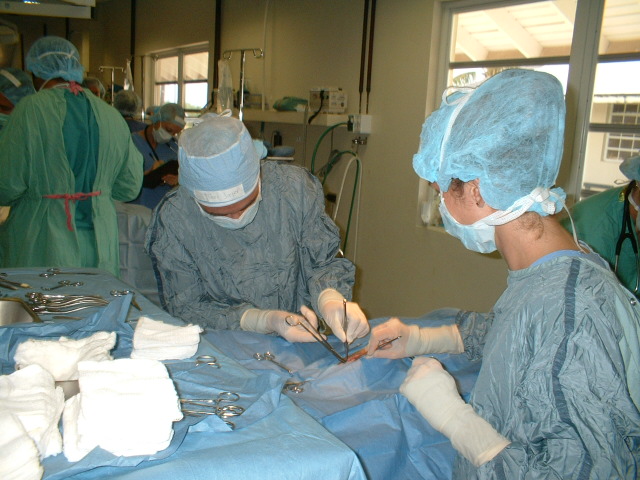 General examination for the animal (body temperature, heart beat and pressure, respiratory rate).Laboratory test (CBC, differential count, blood chemistry, urine analysis, stool examination).Off food 24 hrs and water 6 hrs prior to the operation.Prepare the site of the operation (clipping, shaving, wash with soap and tap water, and then disinfect the site of operation).         2. Prepare the theater room and the instruments.Prepare the operation room (clean, sterile the room, checking lights, water supply, ventilation).Prepare the instruments (prepare and sterile the stander and special set, prepare the drapes).Prepare all equipments which essential for operation (anesthetic agents, oxygen, heart stimulant sutures materials, antibiotics, fluid therapy, fixation devices-ray films).3. Prepare the surgeon and his team.Must be in good condition.Knowledge Refreshment about the technique and anatomy prior the operation.Change the street clothes with the operation clothes.Wear the mask and cupPrepare and disinfect the handsWear the sterile apronWear the surgical glovesVeterinary Implants and Instruments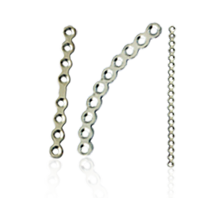 Bone Plates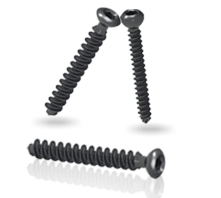 Bone Screws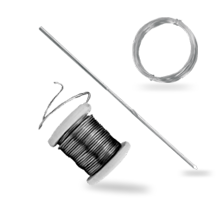 Pins, Wires & Staples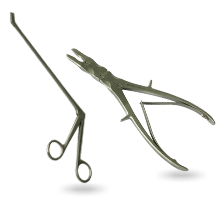 General InstrumeNew Products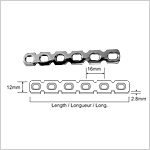 Reconstruction Plate 4.5mm ScrewsModel No: 634VETView Detail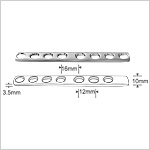 Dynamic Self Compression Plate for Small Fragment for Ulna and RadiusModel No: 617VETView Detail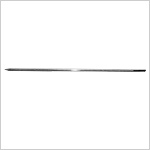 Pin SteinmannModel No: PS901VETView Detail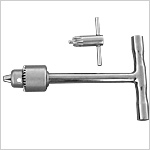 Steinmann pin introducer S.S. with S.S. Chuck & KeyModel No: IPW927VETView Detail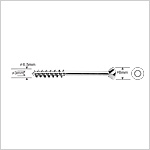 Cancellous Screw 6.5mmModel No: 721VETView Detail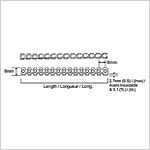 Reconstruction Plate 2.7mm ScrewsModel No: 632VETView DetailFractures fixation devicesAdvantages and disadvantages of fracture fixation devices.Intramedullary pins.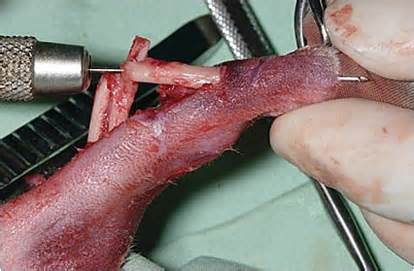 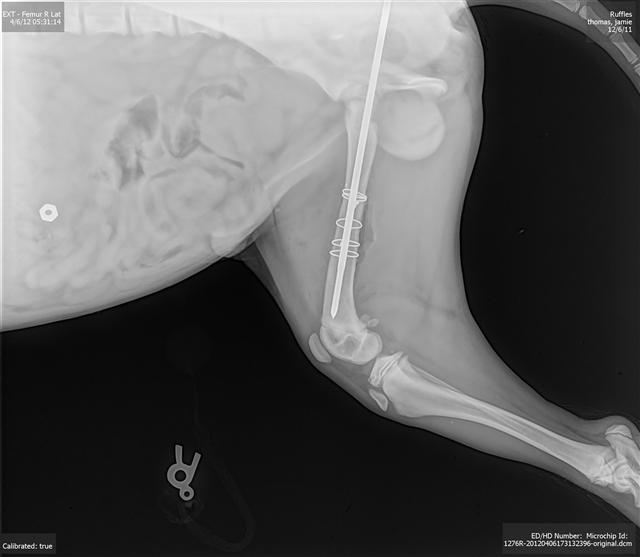 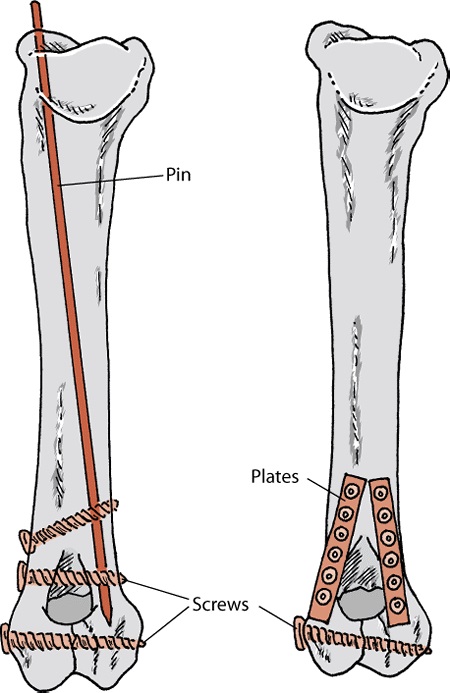 Compression bone plate with screw.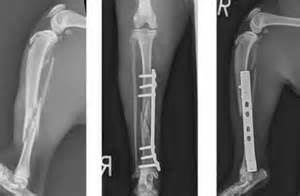 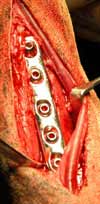 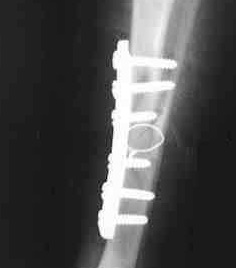 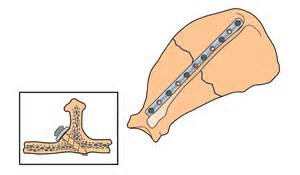 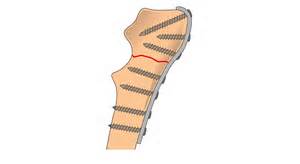 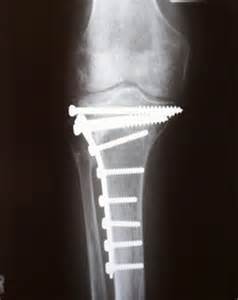 Screw (Lag screws fixation).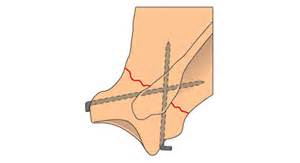 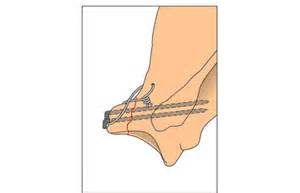 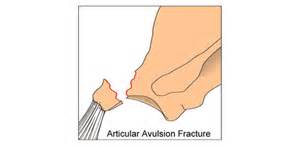 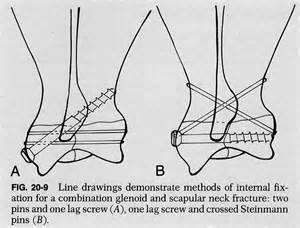 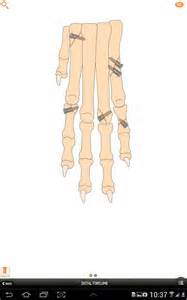 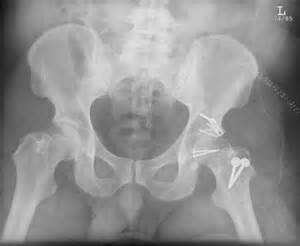 Wire circulates.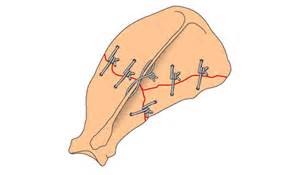 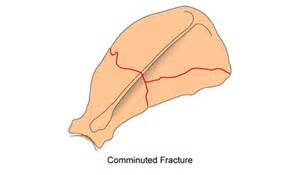 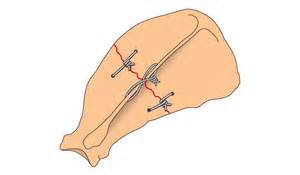 ''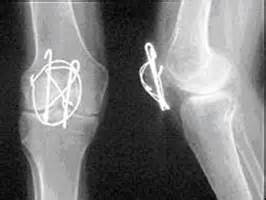 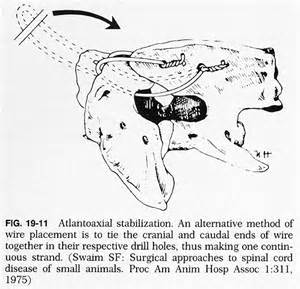 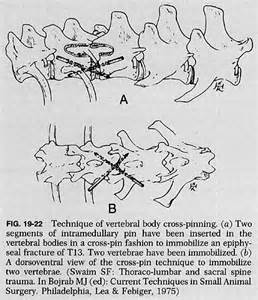 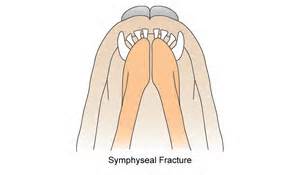 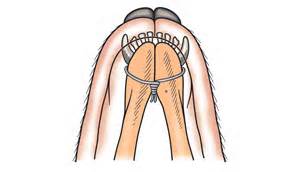 Cooptation splints.Mason Meta.Plaster of paris (Gypsona).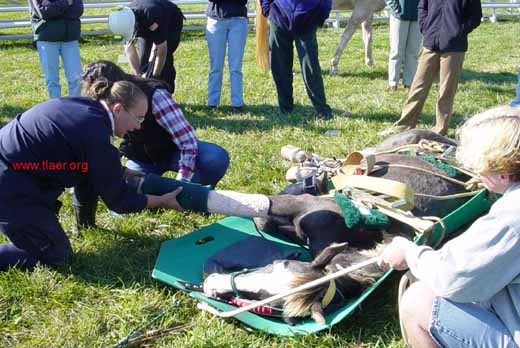 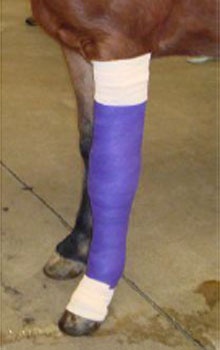 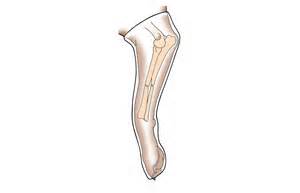 Aircast Modified Thomas splints.Half pins splintage (kirshner splint)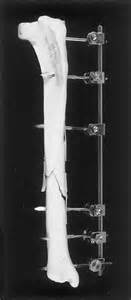 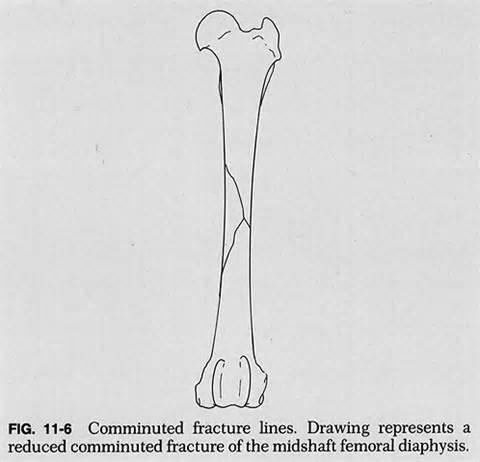 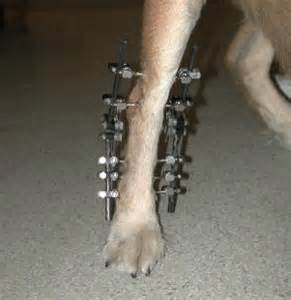 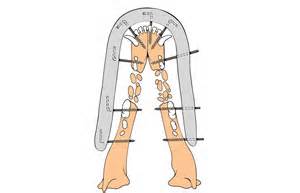 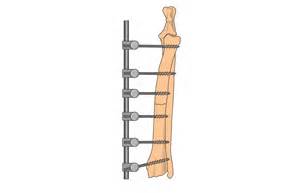 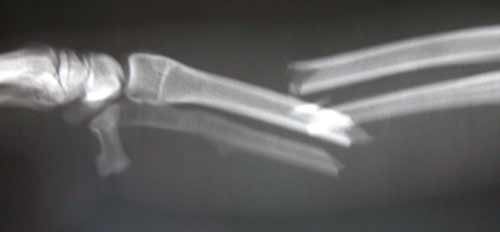 Fracture SurgeryBone fracture repairOn This Page:Introduction to the surgical repair of broken bones in dogs and catsInternal fixation devicesExternal fixation devicesIntramedullary pinsCooptation splintsCompression bone plate with screwMason metaScrewPlaster of  ParisWire circulateAir cast (Gypsona).Modified Thomas splintHalf pin splintage (kirshner splint).Different types,rush,kuenscher,and SteinmanUsing in different type of fracturesNeed highly aseptic techniqueCan be used as retrograde methods or normograde methodsUsed in open reductionLead to rigid fixation ExpensiveDirect or primary fracture healingNeed more device for fixationhighly aseptic techniqueMay lead to infectionNo or little callus formationUsed in oblique fracture  alone Can be used with bone plate Can be used with stainless  wire  Wood,almnoum plates,alumafoamReexamine the splints 24 hrs laterUsing plaster with the splintsChecking for pressure necrosis, or loosen tightEasy to useMust remain dryActive in some types of long bone fractures: simple ,transvers in radius,ulna,tibia ,and fibulaWeekly reexamine the pressure of the splints to avoid its bad affect on the blood circulationUse it in the fracture of distal end of ,scapula,ribs,and tailLight weight,strong.small in sizeThe above and below joint involvedThe bone fragment remain in good alignment during fixationMust not affect on the blood circulation Can use tongue depressorCan use pad of cottonCast of alumnoumIn metacarpus and metatarsus bones and bones far to these .  In the caudal aspect of the fracture limbUsing pad of cotton in sideAdhesive tape Can be agustable to fit different size and length of bonesHard and dry quicklyMay lead to abrasion woundNot heavy weight and strong May case pressure necrosis Can be used in two three layerDon’t need to clipping hairUsing without padEasy to remove by sawCheck the splints 24 hrs ago best for transverse or epiphyseal fractures, especially in younger animals.Cast must extend from the foot to include a joint above the fracture site. 
Plstic material Need catalyst reagent  to use and to removeWater resistantAllow air to reach the skinMade of deuraluminumAluminum is not useful because easy to broken when bendingCan made of Different size and length,4/3,1/4,and4/8 inches diameter ,and 6and 2 foot longCan use adhesive tape or bandage around the rodeCan use kirshner wir,Steinman pin for more fixationHalf pin in the bone and the other half outside the skinNeed special apparatus to connection and controlEasy to control the bone from outsideInfection can occuresUsing in one side of the legNeed highly aseptic techniqueJoints freely movableSeepage of pins may occursNot affect on the blood circulation or muscular atrophyModified to half kirshner